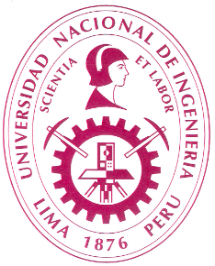 UNIVERSIDAD NACIONAL DE INGENIERÍAFacultad de CIENCIASPRUEBA DE ENTRADA(1)  ObjetivoDeterminar si el alumno tiene los conocimientos básicos necesarios para llevar el curso y tomar las acciones necesarias para asegurar que los alumnos estén los suficientemente preparados para llevar y entender el curso.Constituye parte de la acciones de mejora continua que se implementan en cada semestre para asegurar el aprendizaje de los alumnos.(2) Cuando se tomaLa Prueba de Entrada se debe tomar en las dos primeras semanas de clase. Se puede anunciar en la primera clase y tomar en la segunda clase.(3) Duración y puntajeEl docente del curso decide la duración y el puntaje de la Prueba de Entrada. Se recomienda que la Prueba tenga una duración de una hora y un puntaje de 5 puntos de la primera práctica calificada del curso. (4) Qué temas se evalúanEl docente debe definir entre 3 y 5 temas que considere que el alumno debe conocer al iniciar el curso. Para cada tema se deben plantear entre 2 y 4 preguntas que sumen 20 puntos. Se recalca que cada tema debe evaluarse sobre 20 puntos.(5) Informe de resultados Luego de corregida la Prueba de Entrada se debe completar el informe de resultados según formato. Para cada tema evaluado hay que indicar el porcentaje de alumnos que obtuvo menos de 7, porcentaje que obtuvo entre 7 y 9, porcentaje que obtuvo entre 10 y 13, y porcentaje que obtuvo mayor de 13.En el informe de resultados debe indicar también las acciones que ha tomado en el caso de que los alumnos tengan un bajo rendimiento en la Prueba de Entrada (repaso, problemas propuestos, problemas resueltos, lecturas, etc).El informe de resultados de la Prueba de Entrada junto con la hoja de preguntas deben ser entregados en la Oficina de la Dirección de Escuela de Ingeniería Física o enviados a la dirección electrónica:   acreditacionfc@gmail.com(6) Mayor información y formatosMayor información sobre la Prueba de Entrada y el formato de informe de resultados se encuentra en la página web de acreditación:           acreditacion.uni.edu.pe    FC    Ingeniería Física    Formatos    UNIVERSIDAD NACIONAL DE INGENIERÍA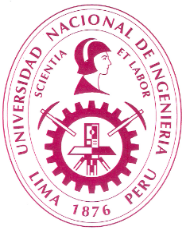 Facultad DE CIENCIAS    ESCUELA PROFESIONAL DE INGENIERÍA FÍSICAInforme de  de Entrada – 2015-IIDe acuerdo a su importancia, enumere los conocimientos previos y/o habilidades que el alumno debe tener al inicio de su curso y el nivel alcanzado de acuerdo a la prueba de entrada. Los porcentajes deben sumar 100% para cada conocimiento o habilidad (tema evaluado).Describa las medidas correctivas que ha tomado en los casos de grado insuficiente.	Fecha:   ___/___/2015 	                        Firma del Docente: _______________________________Enviar en formato digital este informe y la hoja de preguntas de la Prueba de Entrada a:                acreditacionfc@gmail.com       AsignaturaAsignaturaAsignaturaAsignaturaAsignaturaCódigoNombreTeoPrácLabApellidos y Nombre del Profesor (es)Número de estudiantes evaluadosNºConocimiento o Habilidad Nivel alcanzado (%)Nivel alcanzado (%)Nivel alcanzado (%)Nivel alcanzado (%)Nivel alcanzado (%)NºConocimiento o Habilidad Muy Bajo( < 7 )Bajo( 7 a 9 )Regular( 10 a 13 )Bueno( > 13 )Suma1Realiza operaciones con matrices20%20%40%20%100%2Resuelve ecuaciones de segundo grado15%10%55%20%100%3Realiza operaciones con vectores30%20%50%0%100%4Deriva e integra expresiones de uso común20%40%40%0%100%5100%